حضرات السادة والسيدات،تحية طيبة وبعد،1	أود أن أُحيطكم علماً بأن الاتحاد الدولي للاتصالات (ITU) ولجنة الأمم المتحدة الاقتصادية لأوروبا (UNECE) سينظمان الندوة الرابعة عشرة بشأن سيارة المستقبل الموصولة شبكياً (FNC-2019) في 7 مارس 2019 في إطار معرض جنيف الدولي التاسع والثمانين للسيارات في مركز المعارض PALEXPO في جنيف بسويسرا. وستُعقد الندوة، كالمعتاد، بالتعاقب مع اجتماع هيئة التعاون المعنية بوضع معايير الاتصالات لأنظمة النقل الذكية (CITS) في 8 مارس 2019 بمقر الاتحاد في جنيف.وستُفتتح الندوة في الساعة 09:30، وسيبدأ تسجيل المشاركين في الساعة 08:30 في مركز PALEXPO. وستُعرض معلومات تفصيلية عن قاعة الندوة عند مداخل مركز المؤتمرات في PALEXPO وفي الموقع الإلكتروني الخاص بالندوة (انظر الملحق 1).2	وستجري المناقشات باللغة الإنكليزية فقط.3	وباب المشاركة مفتوح أمام الدول الأعضاء في الاتحاد وأعضاء قطاعاته والمنتسبين إليه والمؤسسات الأكاديمية المنضمة إليه وأمام أي فرد من أي بلد عضو في الاتحاد يرغب في المساهمة في العمل. ويشمل ذلك الأفراد الأعضاء أيضاً في المنظمات الدولية والإقليمية والوطنية. وستكون المشاركة في الندوة مجانية، بيد أن عدد الأماكن محدود ويشجَّع على التسجيل في وقت مبكر.4	وتُعقد هذه الندوة الدولية في اليوم الأول المخصص للجمهور من معرض جنيف الدولي للسيارات، وستجمع بين ممثلين من دوائر صناعة السيارات وصناعة تكنولوجيا المعلومات والاتصالات (ICT) وقادة الحكومات من أجل مناقشة وضع ومستقبل الاتصالات في المركبات والقيادة الآلية. وسيتناول المتحدثون في الندوة أوجه التقدم المحرَز في مجالات الأمن السيبراني والذكاء الاصطناعي ونشر خدمات التنقل الآلي في خدمة الجمهور. وستبحث الندوة العلاقة بين الاتصالات في المركبات والقيادة الآلية مع تحليل الدور البالغ الأهمية الذي تؤديه التوصيلية، بما فيها تكنولوجيا الجيل الخامس، في تقديم خدمات نقل أكثر أماناً وفعالية لجميع أفراد المجتمع. وبالإضافة إلى ذلك، ستناقش الندوة أفضل السبل التي يمكن بها لهيئات وضع المعايير التعاون من أجل الوفاء باحتياجات قطاع الصناعة المعني وتحقيق إمكانية التشغيل البيني.5	وتتاح المعلومات المتعلقة بالندوة، بما في ذلك مشروع للبرنامج، في الموقع الإلكتروني للحدث: https://www.itu.int/en/fnc/2019. ويُرجى من المشاركين المواظبة على زيارته للاطلاع على أحدث المعلومات. ولمزيد من المعلومات عن البرنامج، يُرجى ألا تترددوا في الاتصال بالسيد ستيفانو بوليدوري (stefano.polidori@itu.int). وللحصول على معلومات عن فرص الرعاية ذات الصلة بالندوة، يُرجى الاتصال بالعنوان التالي: tsbcar@itu.int.6	وسيُنظم في 8 مارس 2019، عقب الندوة، اجتماع مفتوح لهيئة التعاون المعنية بوضع معايير الاتصالات لأنظمة النقل الذكية بمقر الاتحاد لاستعراض حالة معايير الاتصالات لأنظمة النقل الذكية ومناقشة كيفية المضي قدماً بهذا الشأن. وسيُتاح الاطلاع على مزيد من المعلومات عن هذا الاجتماع، بما في ذلك عن عملية التسجيل، في الموقع الإلكتروني التالي: http://itu.int/go/ITScomms. وستُتاح للمشاركين المسجلين إمكانية المشاركة عن بُعد.7	وترد معلومات عملية عن مكان الندوة بالإضافة إلى قائمة بمكاتب السياحة في الملحق 1 المرفق بهذه الرسالة. وإذا كنتم بحاجة إلى أي دعم، يرجى الاتصال بالعنوان الإلكتروني tsbcar@itu.int. وإذا كنتم بحاجة إلى الدعم، يرجى الاتصال من خلال عنوان البريد الإلكتروني التالي: tsbcar@itu.int.8	وتيسيراً لكم، يتضمن الملحق 2 استمارة تأكيد حجز الفندق (للاطلاع على قائمة الفنادق، انظر الموقع التالي: http://www.itu.int/travel/). وقد يتعذّر العثور على أماكن للإقامة أثناء انعقاد معرض جنيف الدولي التاسع والثمانين للسيارات، لذا، نحثّ المشاركين على حجز غرفهم في أقرب وقت ممكن.9	ويُرجى من المشاركين التسجيل إلكترونياً في ندوة سيارة المستقبل الموصولة شبكياً، المزمع عقدها في 7 مارس 2019 في جنيف (Palexpo)، من خلال الرابط أدناه. (يُرجى ملاحظة أن عدد الأماكن محدود).https://www.itu.int/net4/CRM/xreg/web/registration.aspx?Event=C-00005497[ملاحظة: يُتاح التسجيل الإلكتروني في اجتماع هيئة التعاون المعنية بوضع معايير الاتصالات لأنظمة النقل الذكية، المزمع عقده في 8 مارس 2019 في جنيف (بمقر الاتحاد)، في الموقع الإلكتروني التالي الخاص بالاجتماع: http://itu.int/go/ITScomms].10	وأود أن أذكركم بأن على مواطني بعض البلدان الحصول على تأشيرة للدخول إلى سويسرا وقضاء بعض الوقت فيها. ويجب طلب التأشيرة قبل تاريخ بدء الحدث بأربعة (4) أسابيع على الأقل، والحصول عليها من المكتب (السفارة أو القنصلية) الذي يمثل سويسرا في بلدكم، أو من أقرب مكتب من بلد المغادرة في حالة عدم وجود مثل هذا المكتب في بلدكم.وإذا واجهت الدول الأعضاء في الاتحاد أو أعضاء القطاعات أو المنتسبون أو المؤسسات الأكاديمية مشاكل بهذا الشأن، يمكن للاتحاد بناءً على طلب رسمي منهم إلى مكتب تقييس الاتصالات، التدخل لدى السلطات السويسرية المختصة لتيسير إصدار التأشيرة على أن يتم ذلك في غضون الفترة المذكورة المحددة بأربعة أسابيع. وينبغي تقديم أي طلب من هذا القبيل من خلال وضع علامة في المربع المناسب في استمارة التسجيل قبل الحدث بفترة لا تقل عن أربعة أسابيع. وينبغي إرسال الطلبات إلى مكتب تقييس الاتصالات (travel@itu.int) حاملة عبارة "دعم طلب تأشيرة".وتفضلوا بقبول فائق التقدير والاحترام.(توقيع)						تشيساب لي
مدير مكتب تقييس الاتصالاتالملحقات: 2ANNEX 1

Practical informationThe FNC-2019 will be held during the 89th Geneva International Motor Show. The symposium will be held in Room K of the Conference Centre, located on the mezzanine level in Hall 1 of Geneva PALEXPO.Maps indicating the location of the Conference Centre at Geneva PALEXPO as well as access for the disabled can be found at the following link: http://www.palexpo.ch/. Contact Information for Tourist Offices in , Vaud and neighbouring Others:www.swisshotels.com www.MySwitzerland.comANNEX 2TELECOMMUNICATION STANDARDIZATION SECTOR
Symposium on the Future Networked Car (FNC-2019) on 7 March 2019 in Geneva.Confirmation of the reservation made on (date) ____________ with (hotel) __________________at the ITU preferential tariff____________ single/double room(s)arriving on (date) ____________ at (time) ____________ departing on (date) ____________GENEVA TRANSPORT CARD: Hotels and residences in the canton of Geneva now provide a free "Geneva Transport Card" valid for the duration of the stay. This card will give you free access to Geneva public transport, including buses, trams, boats and trains as far as Versoix and the airport. Family name:	_________________________________First name:		_________________________________Address:	_______________________________	Tel:	_________________________________________________________________________	Fax:	_________________________________________________________________________	E-mail:	________________________________Credit card to guarantee this reservation: AX/VISA/DINERS/EC (or other) _____________________No.: _____________________________________	 Valid until: ____________________________Date: ____________________________________	Signature: ________________________________________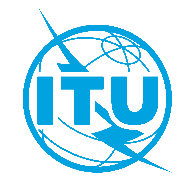 الاتحـاد الدولـي للاتصـالاتمكتب تقييس الاتصالاتجنيف، 23 نوفمبر 2018المرجع:TSB Circular 133
FNC-2019/SPإلى:-	إدارات الدول الأعضاء في الاتحاد؛-	أعضاء قطاع تقييس الاتصالات؛-	المنتسبين إلى قطاع تقييس الاتصالات؛-	الهيئات الأكاديمية المنضمة إلى الاتحادجهة الاتصال:ستيفانو بوليدوري (Stefano Polidori)إلى:-	إدارات الدول الأعضاء في الاتحاد؛-	أعضاء قطاع تقييس الاتصالات؛-	المنتسبين إلى قطاع تقييس الاتصالات؛-	الهيئات الأكاديمية المنضمة إلى الاتحادالهاتف:+41 22 730 5858إلى:-	إدارات الدول الأعضاء في الاتحاد؛-	أعضاء قطاع تقييس الاتصالات؛-	المنتسبين إلى قطاع تقييس الاتصالات؛-	الهيئات الأكاديمية المنضمة إلى الاتحادالفاكس:+41 22 730 5853إلى:-	إدارات الدول الأعضاء في الاتحاد؛-	أعضاء قطاع تقييس الاتصالات؛-	المنتسبين إلى قطاع تقييس الاتصالات؛-	الهيئات الأكاديمية المنضمة إلى الاتحادالبريد الإلكتروني:tsbcar@itu.intنسخة إلى:-	رؤساء لجان الدراسات ونوابهم؛-	مدير مكتب تنمية الاتصالات؛-	مدير مكتب الاتصالات الراديويةالموضوع:ندوة بشأن سيارة المستقبل الموصولة شبكياً (FNC-2019) بمعرض جنيف الدولي للسيارات - جنيف، 7 مارس 2019، واجتماع هيئة التعاون المعنية بوضع معايير الاتصالات لأنظمة النقل الذكية (CITS) في مقر الاتحاد - جنيف، 8 مارس 2019ندوة بشأن سيارة المستقبل الموصولة شبكياً (FNC-2019) بمعرض جنيف الدولي للسيارات - جنيف، 7 مارس 2019، واجتماع هيئة التعاون المعنية بوضع معايير الاتصالات لأنظمة النقل الذكية (CITS) في مقر الاتحاد - جنيف، 8 مارس 2019Tourist Office for:Tel:Fax:AddressURLGeneva+41 (0) 22 909 70 00 +41 (0) 22 909 70 1118, rue du Mont-Blanc 
1201 Genevawww.geneve-tourisme.chMorges+41 (0) 21 801 32 33+41 (0) 21 801 31 30Rue du Château 1110 Morgeswww.morges.ch/Vaud+41 (0) 21 613 26 26+41 (0) 21 613 26 00Avenue d'Ouchy 60
Case Postale 164 1000 Lausanne 6www.vaudtourisme.ch/ Evian+33 (0) 450 75 04 26+33 (0) 450 75 61 08BP 18 - 74502 Evian-les-Bains Cedex
Francewww.eviantourism.comAnnecy+33 (0) 450 45 00 33+33 (0) 450 51 87 20Bonlieu 
1 rue Jean Jaurès, 74000 Annecy
Francewww.lac-annecy.comDivonne-les-Bains+33 (0) 450 20 01 22+33 (0) 450 20 00 40Rue des Bains - B.P. 90, 01220 Divonne-Les-Bains 
Francewww.divonnelesbains.comThis confirmation form should be sent directly to the hotel of your choiceINTERNATIONAL TELECOMMUNICATION UNION